RECORTES DE PRENSA SENADORA CARMEN GLORIA ARAVENAFEBRERO 2024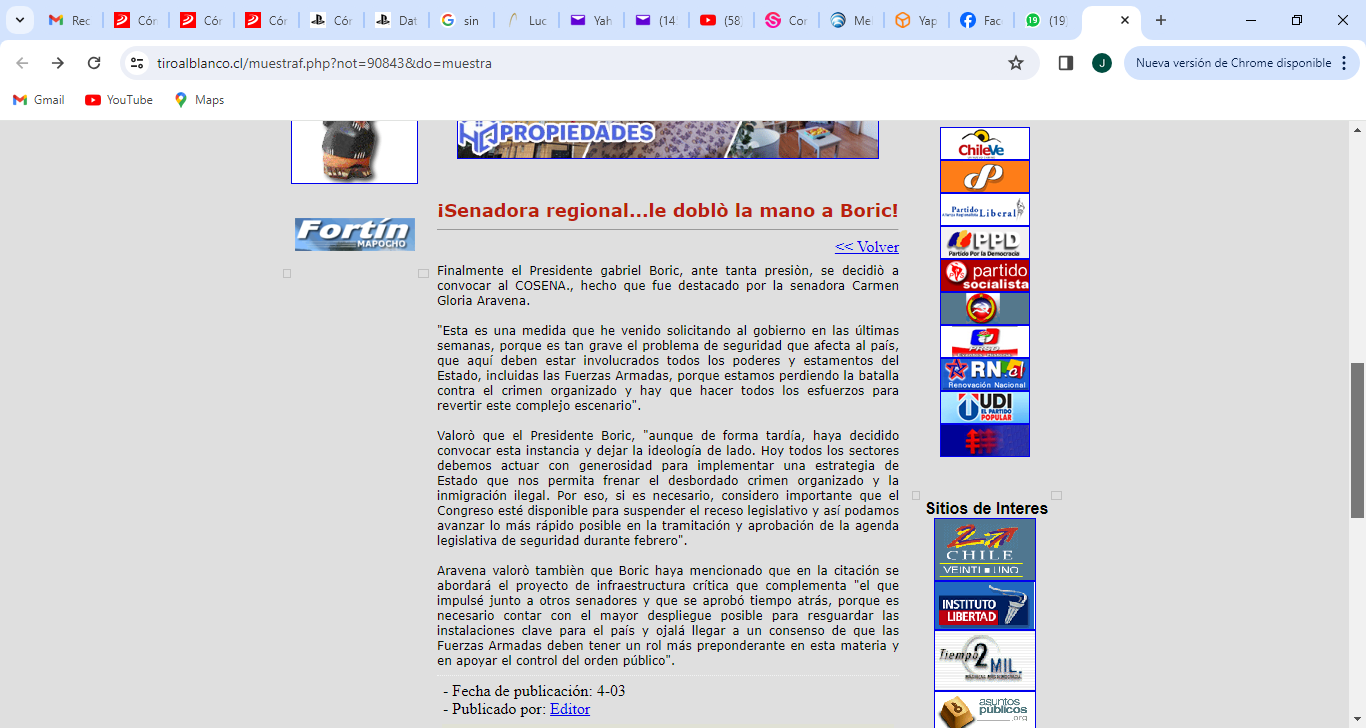 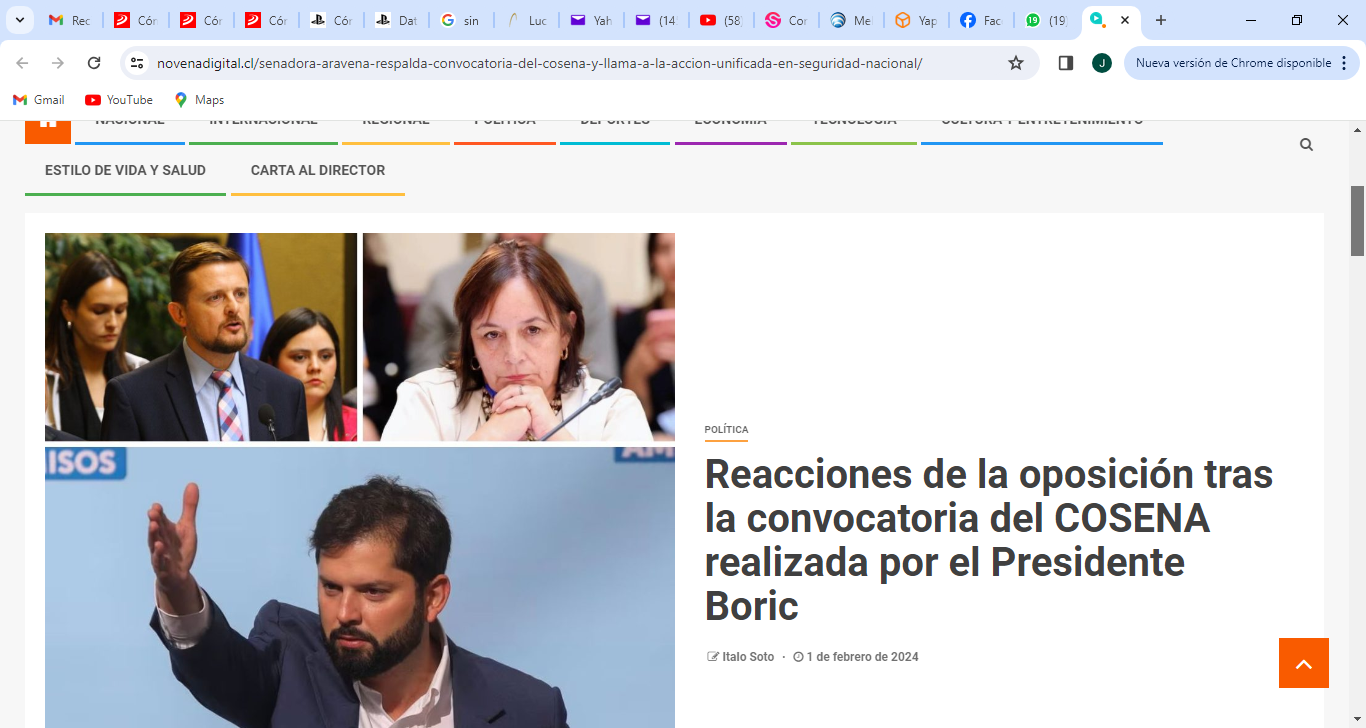 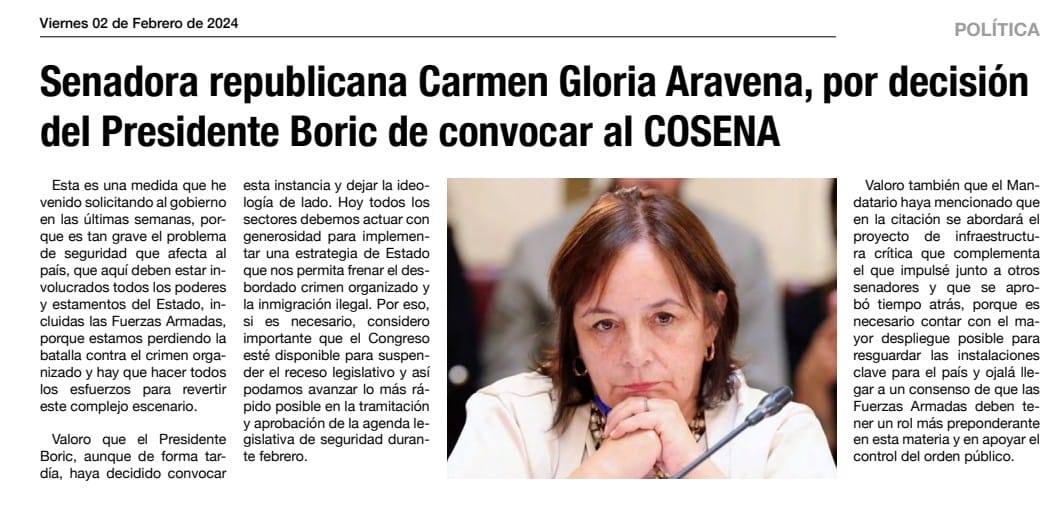 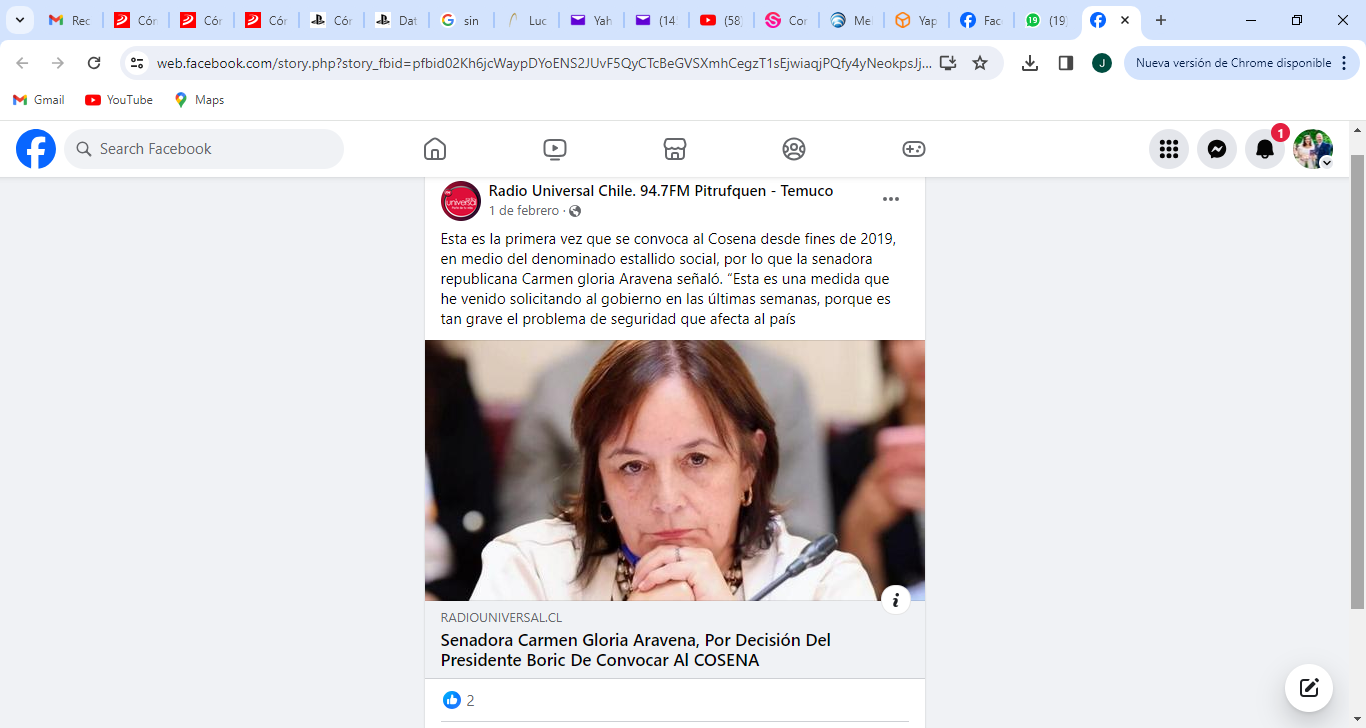 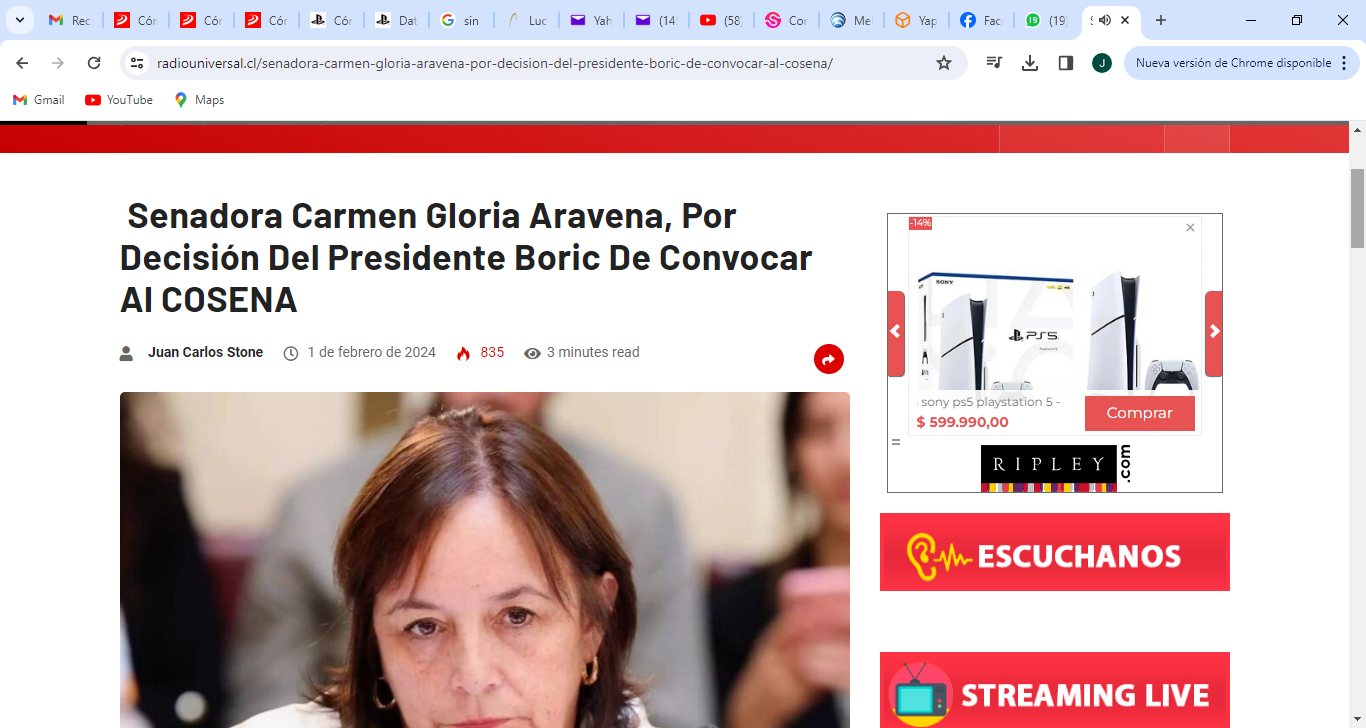 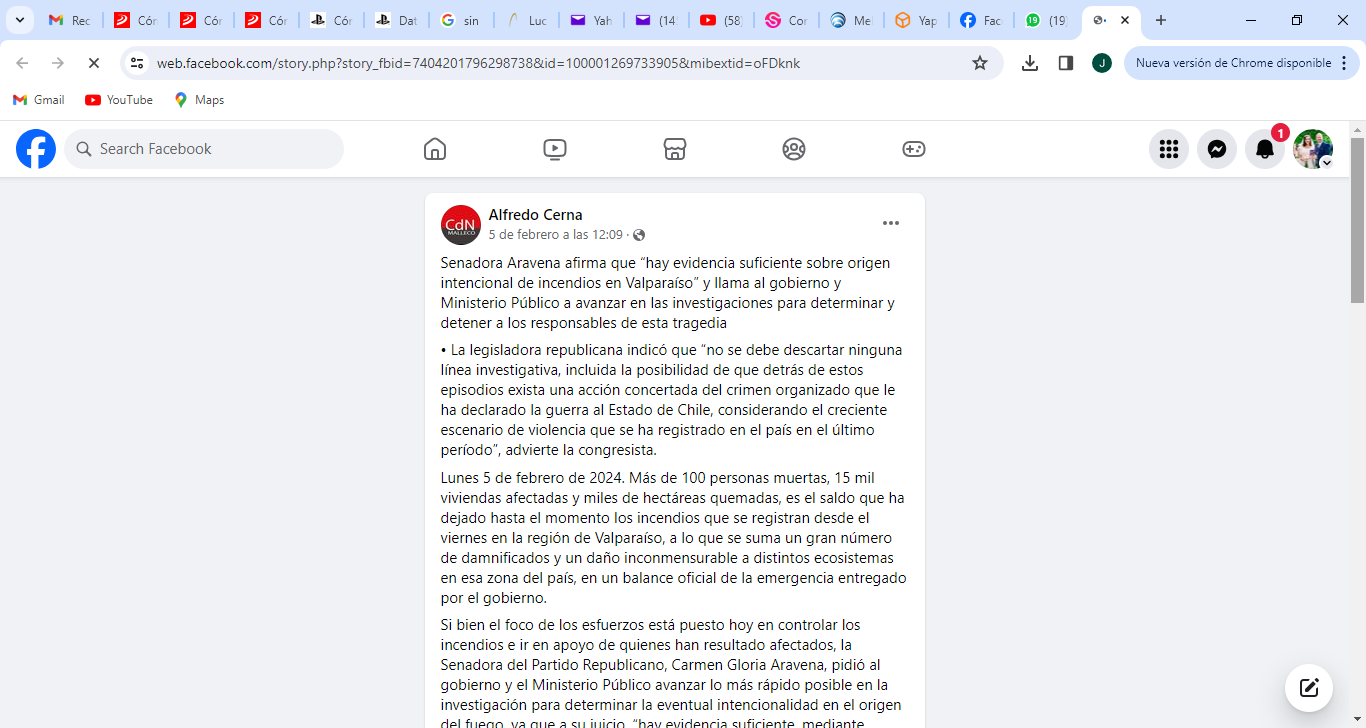 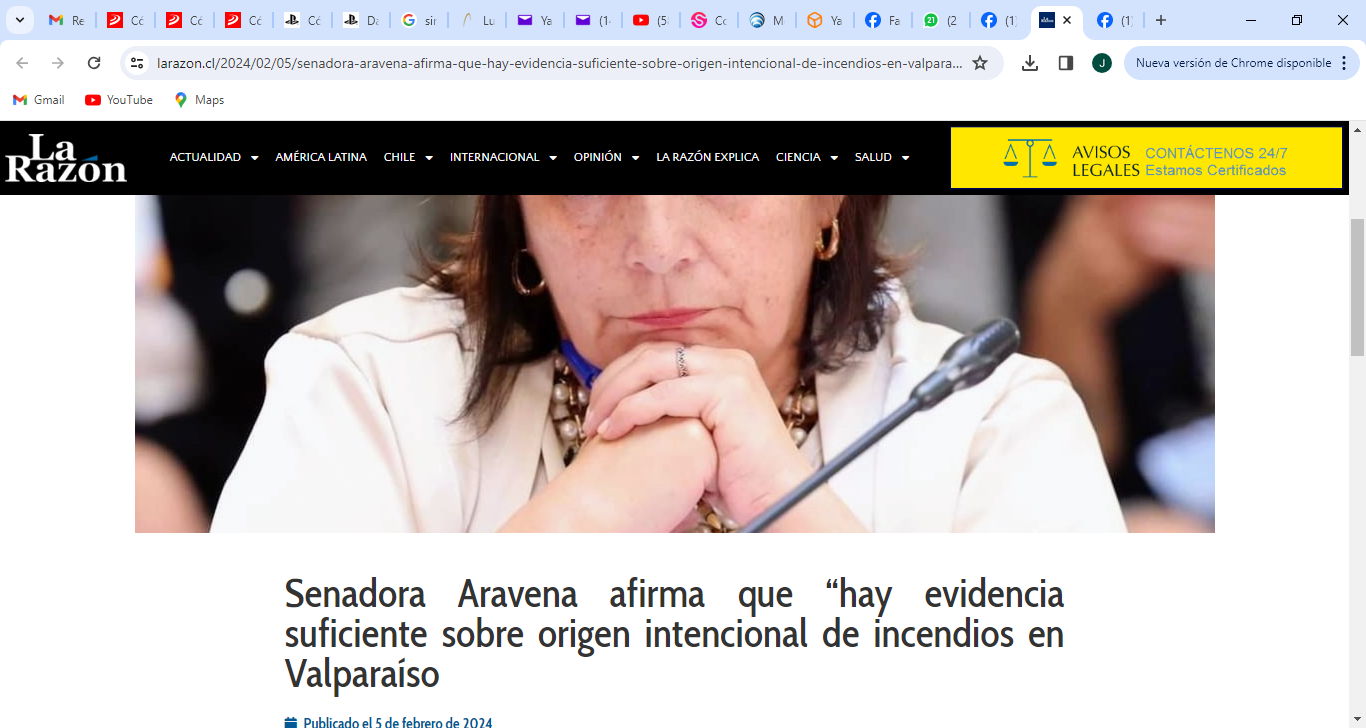 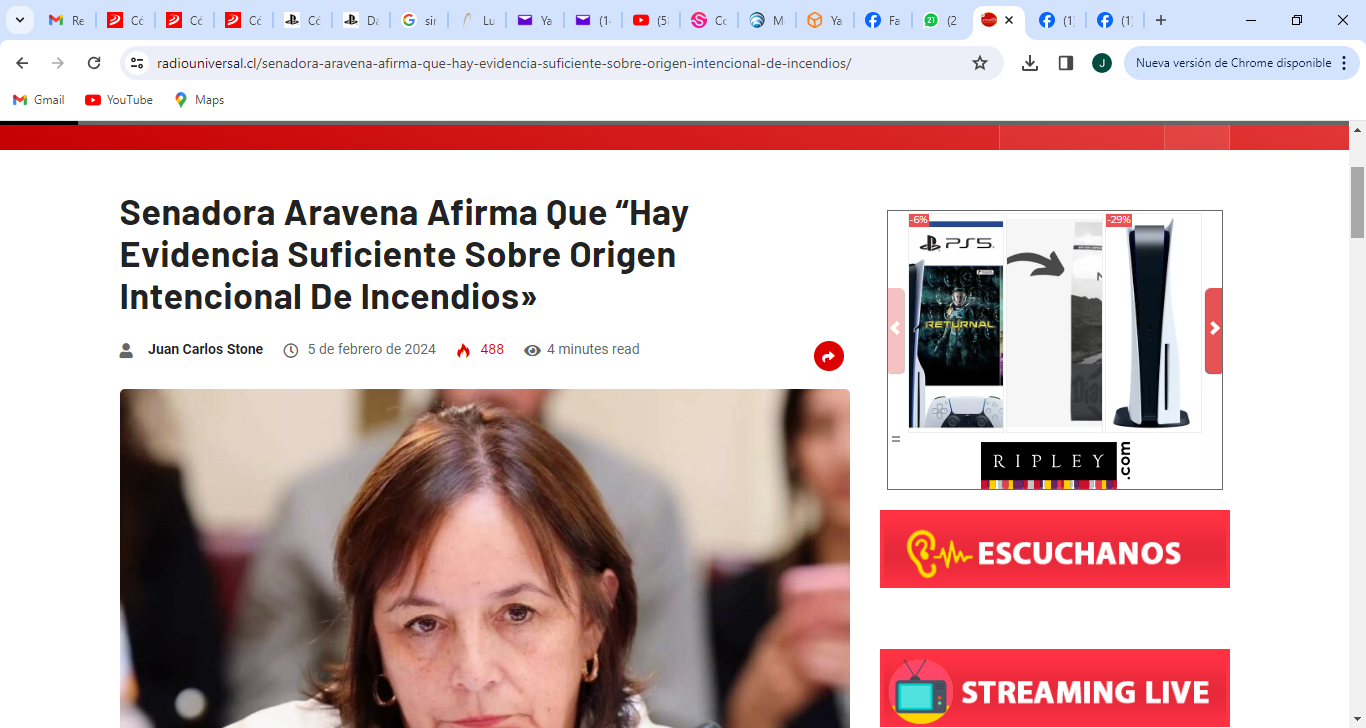 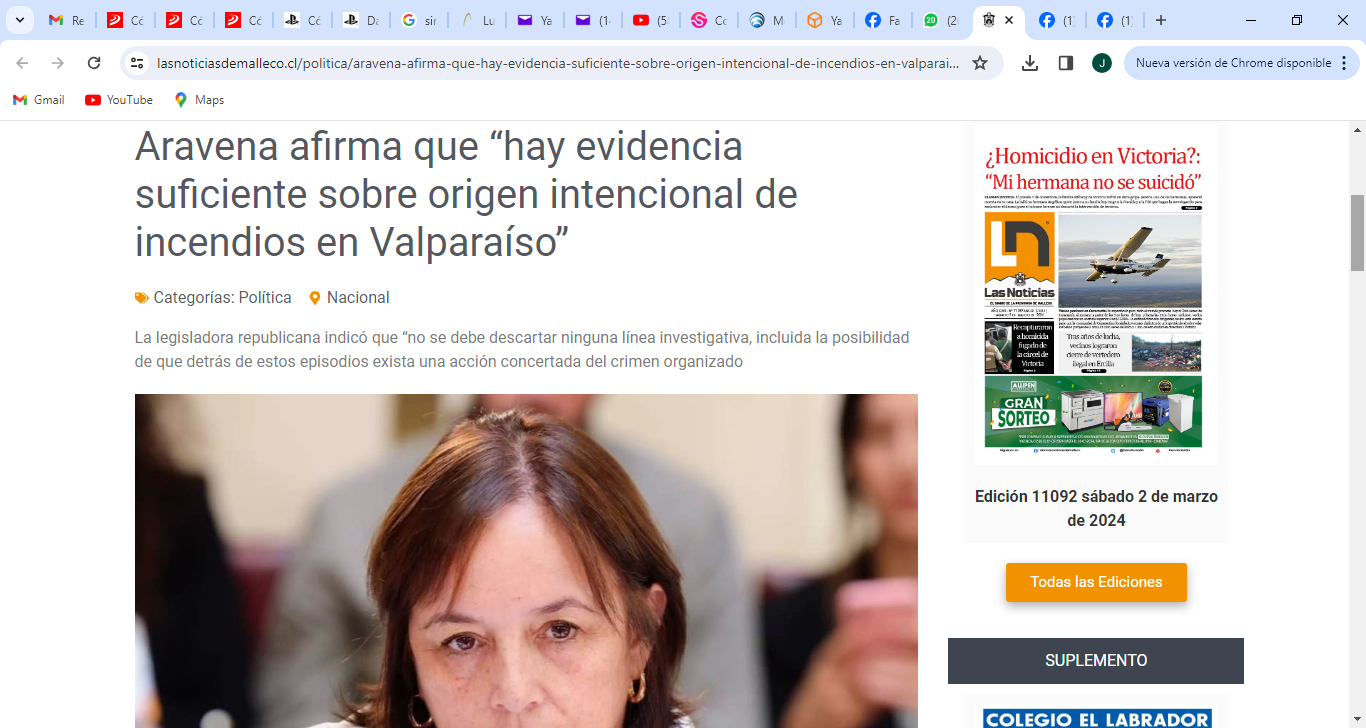 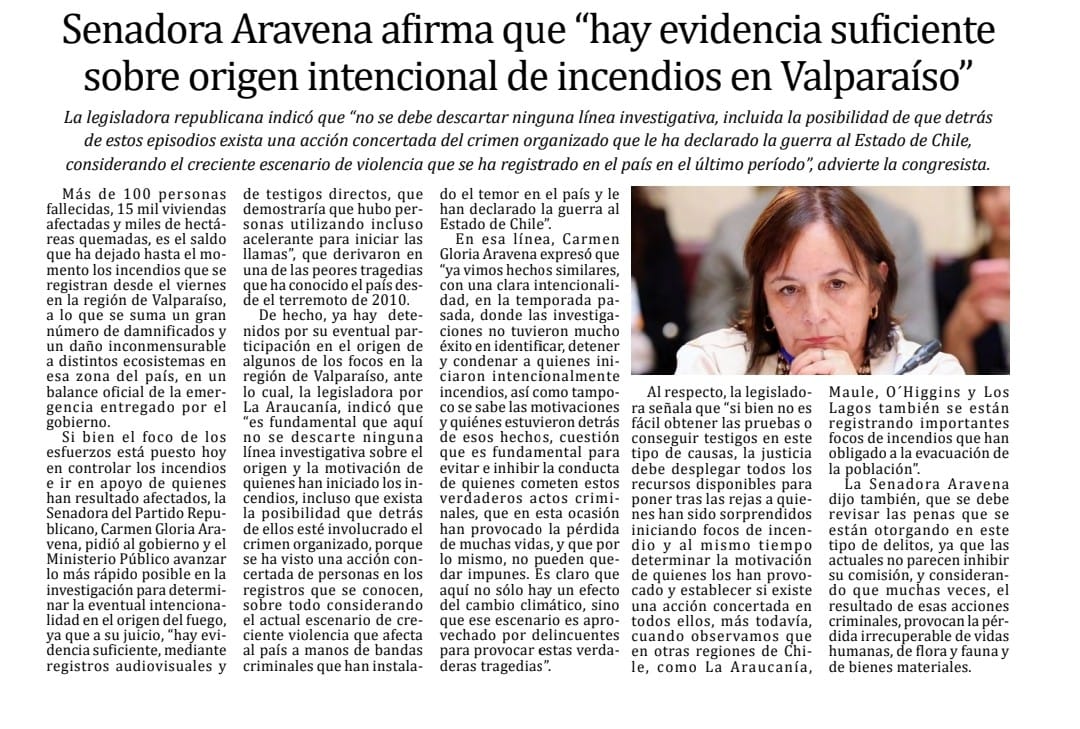 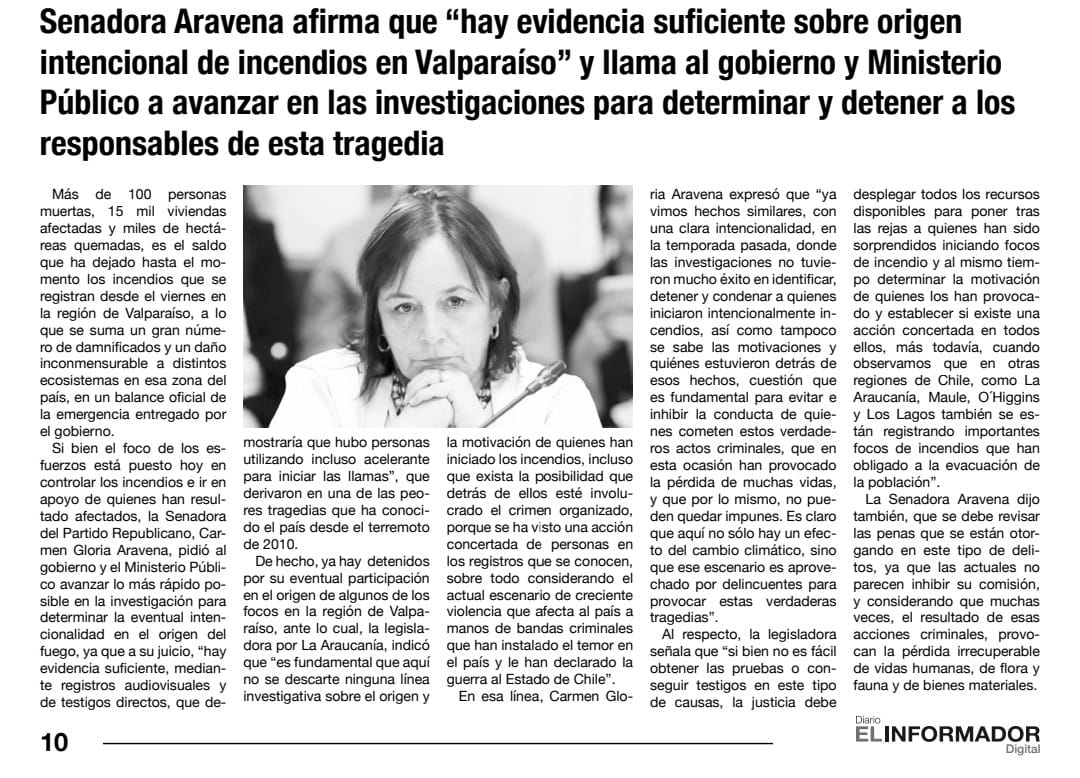 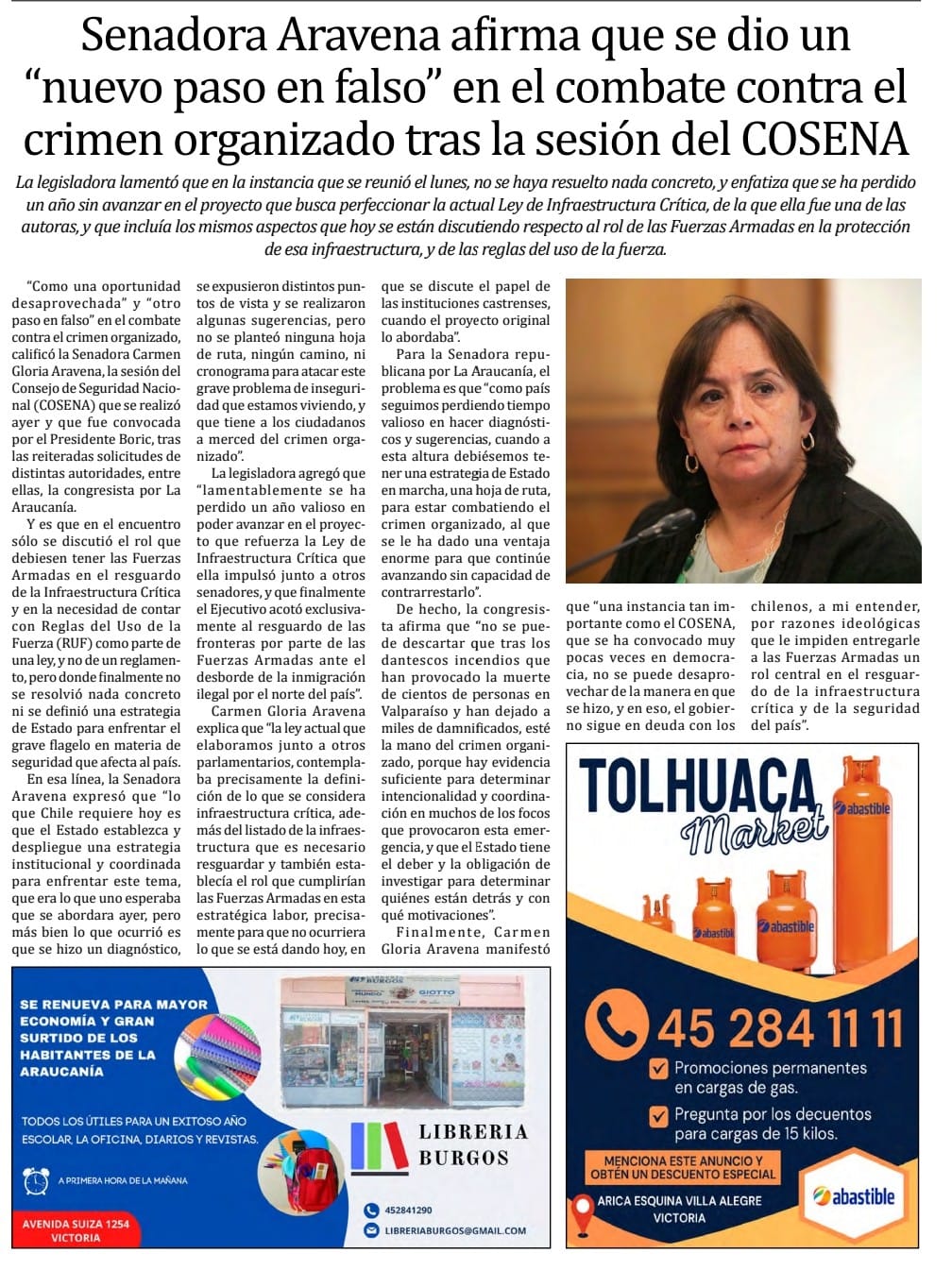 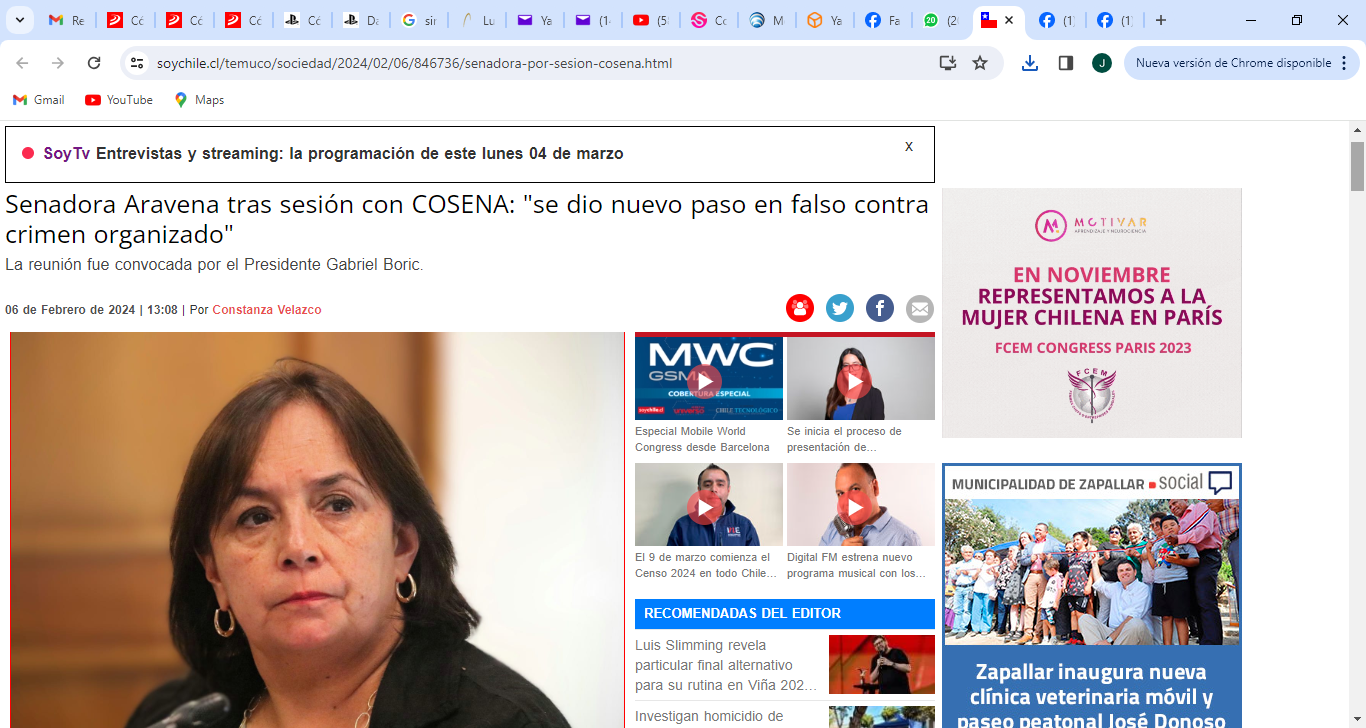 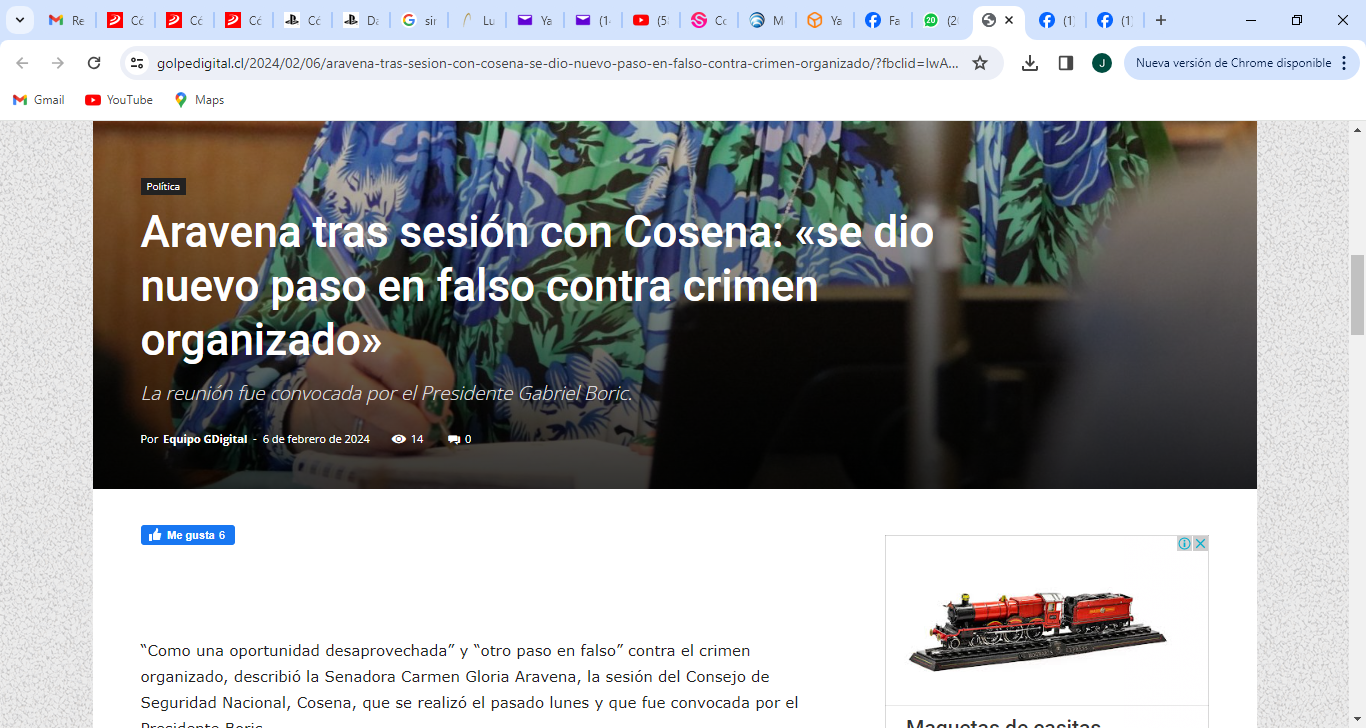 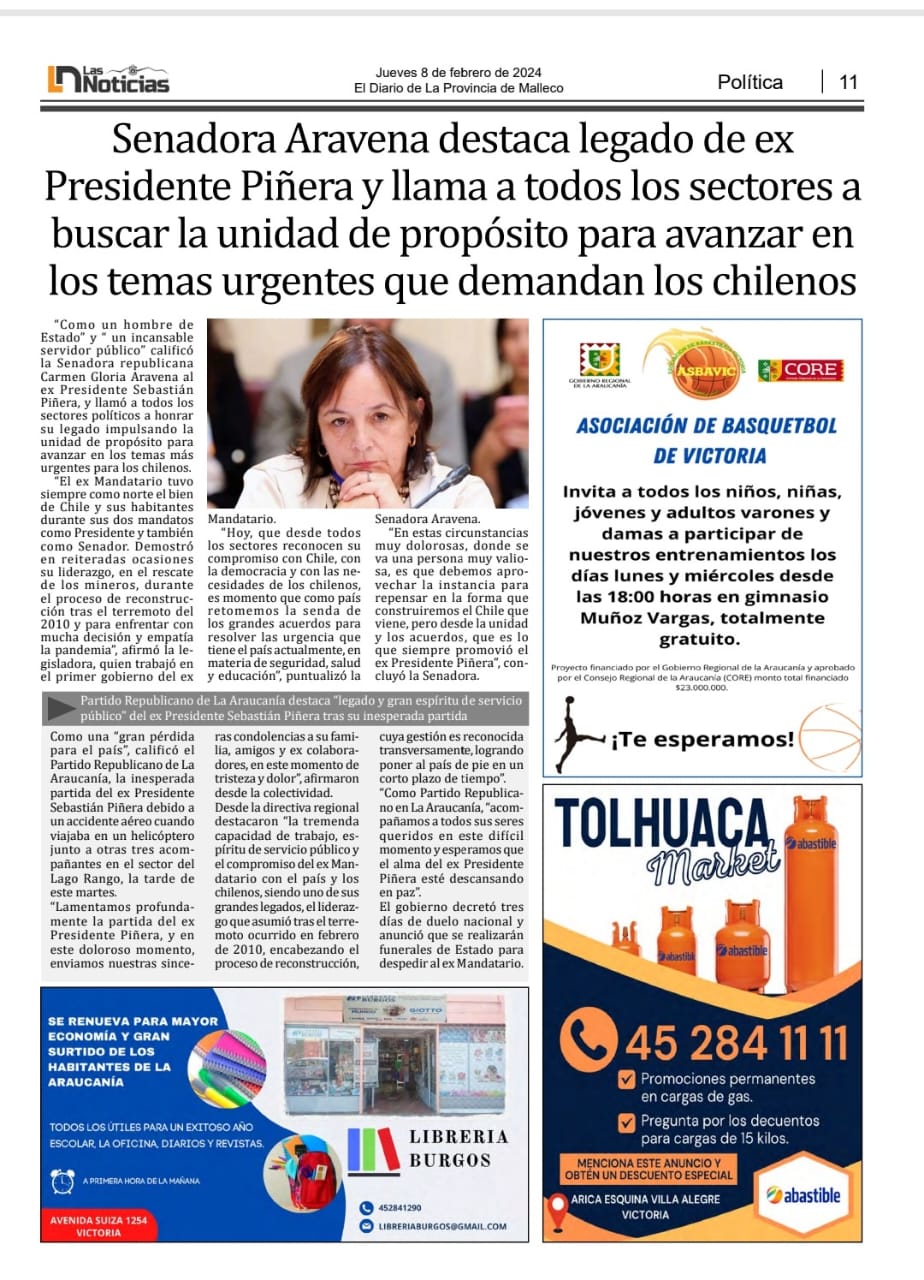 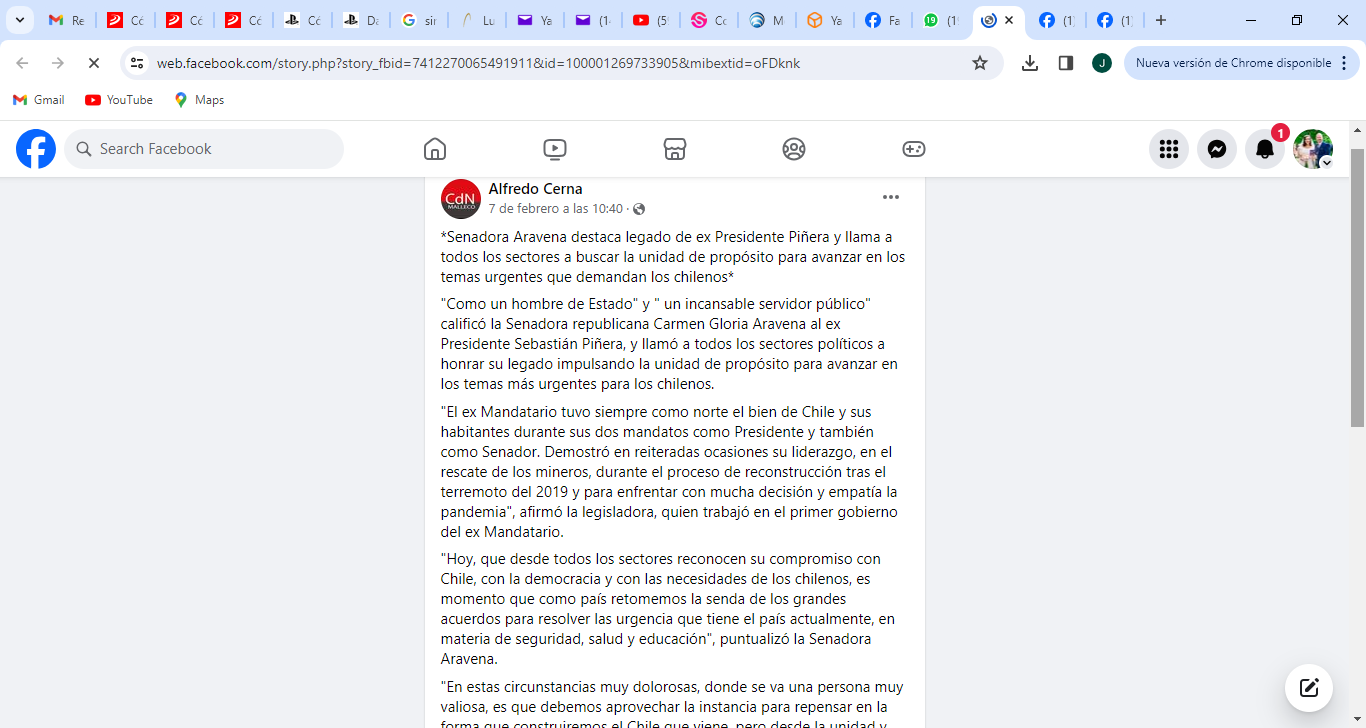 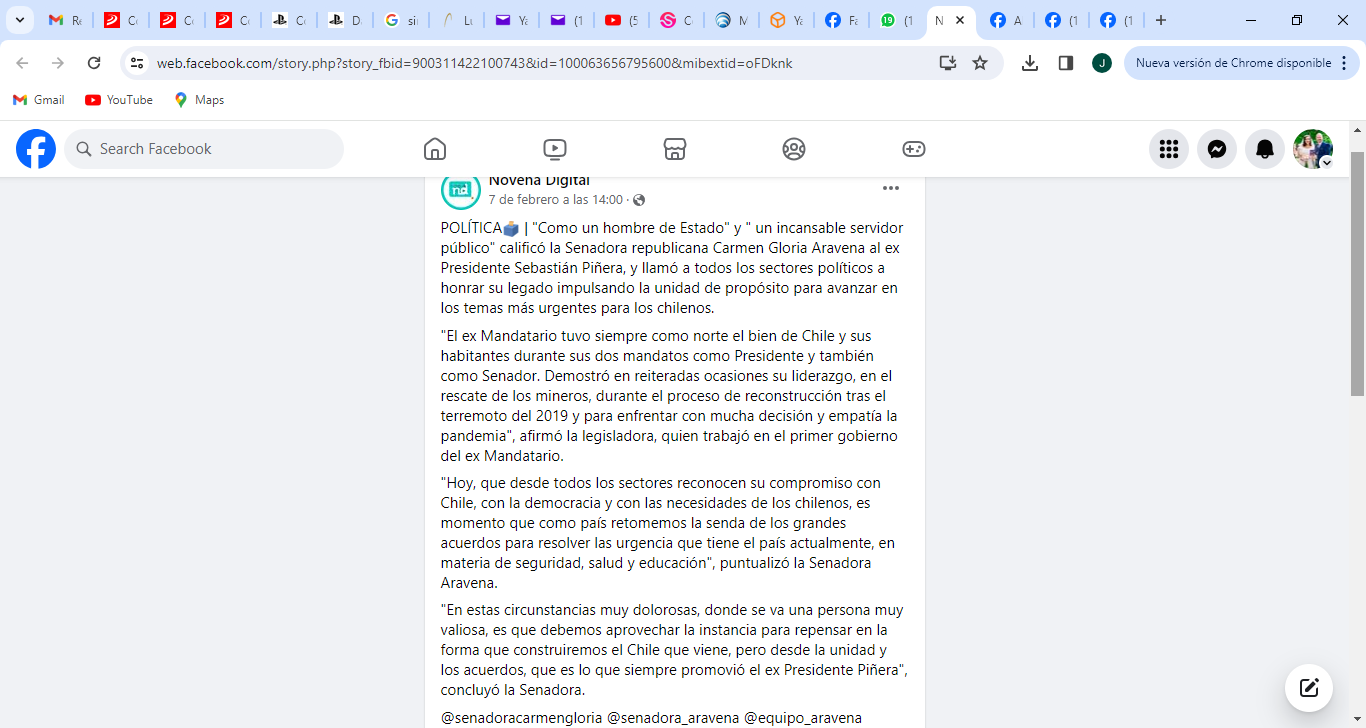 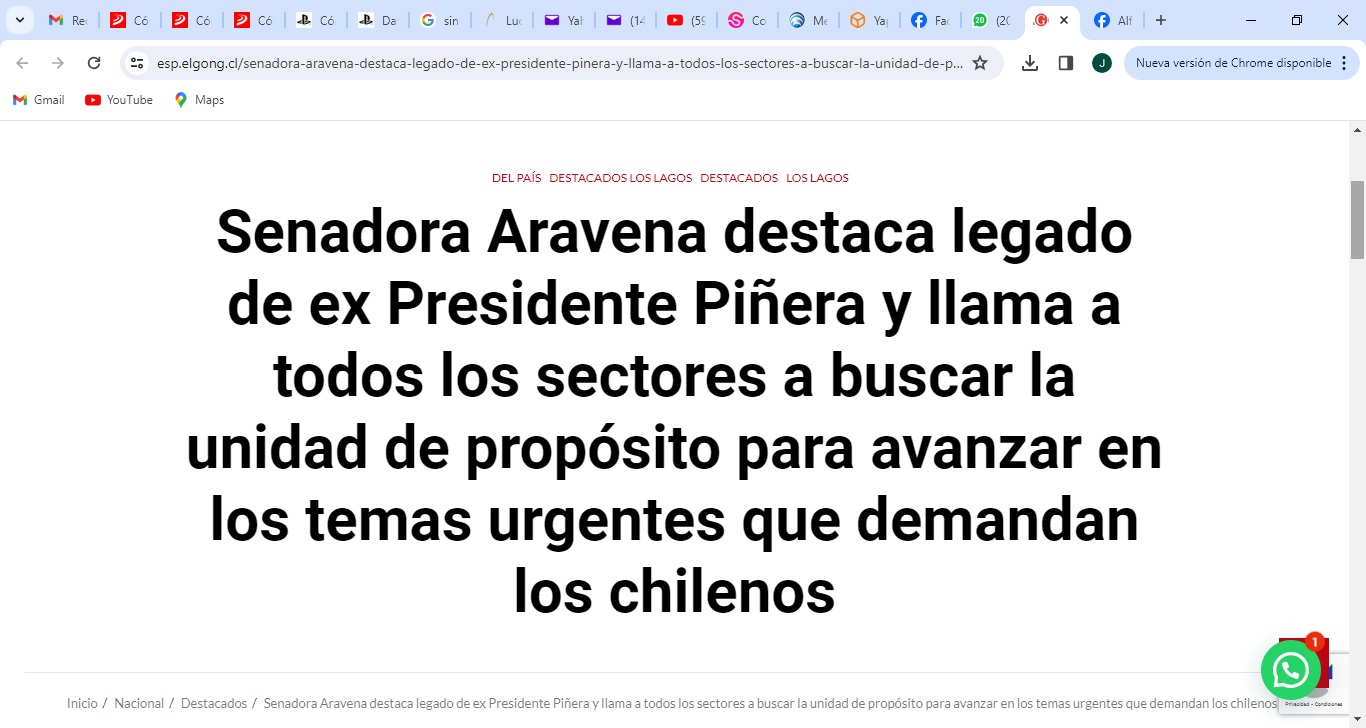 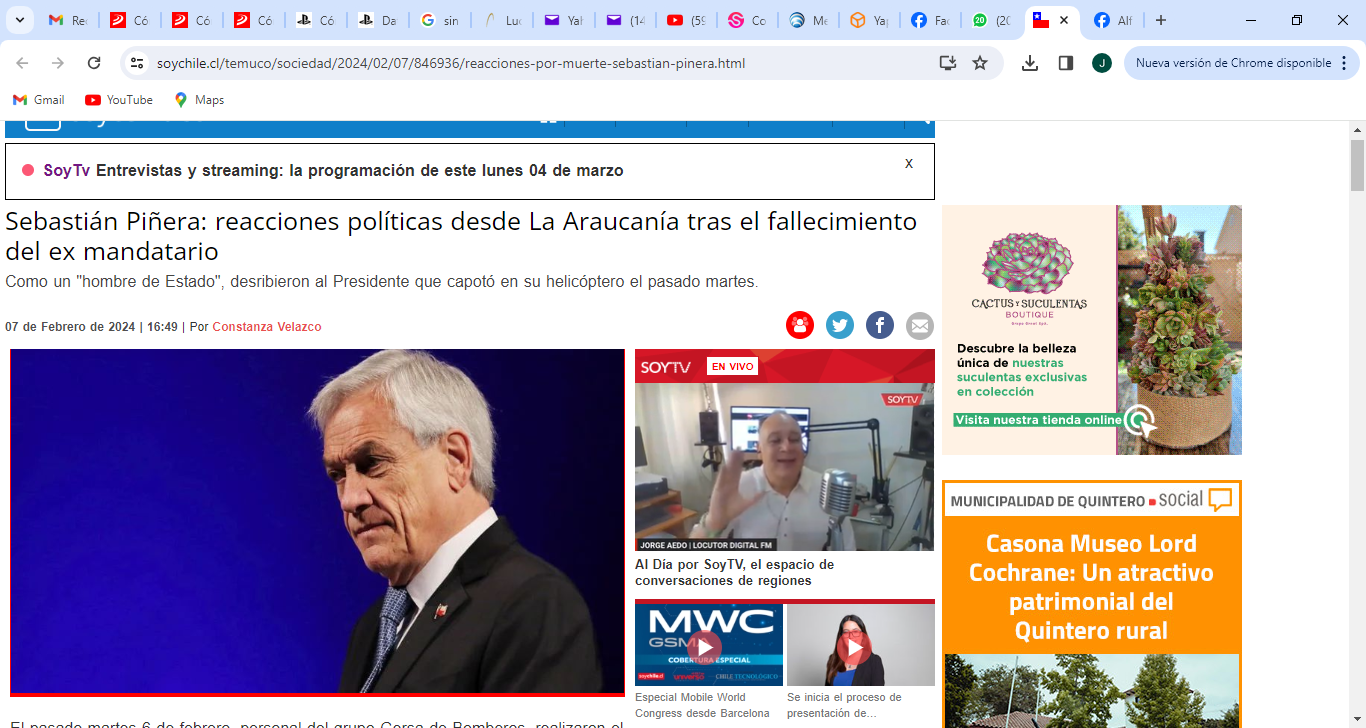 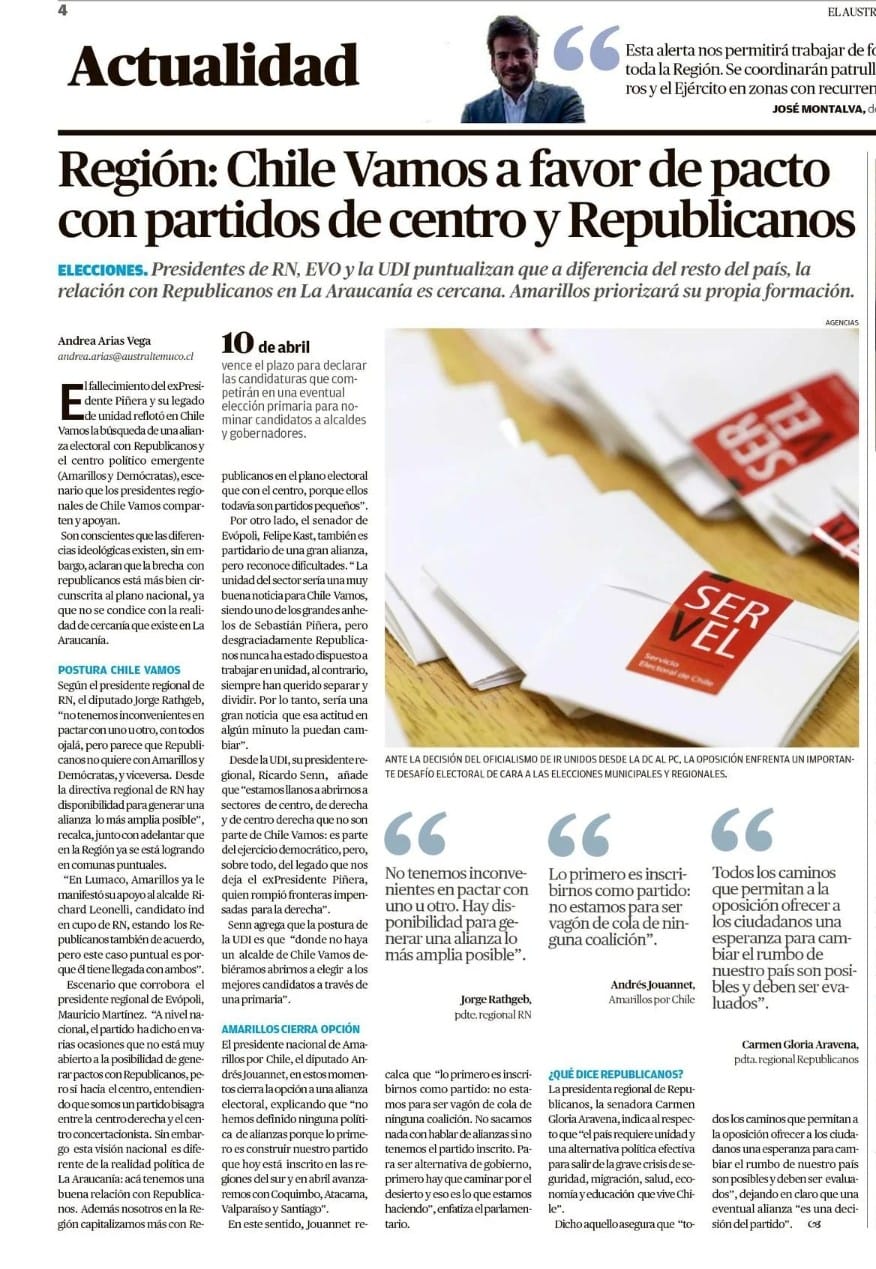 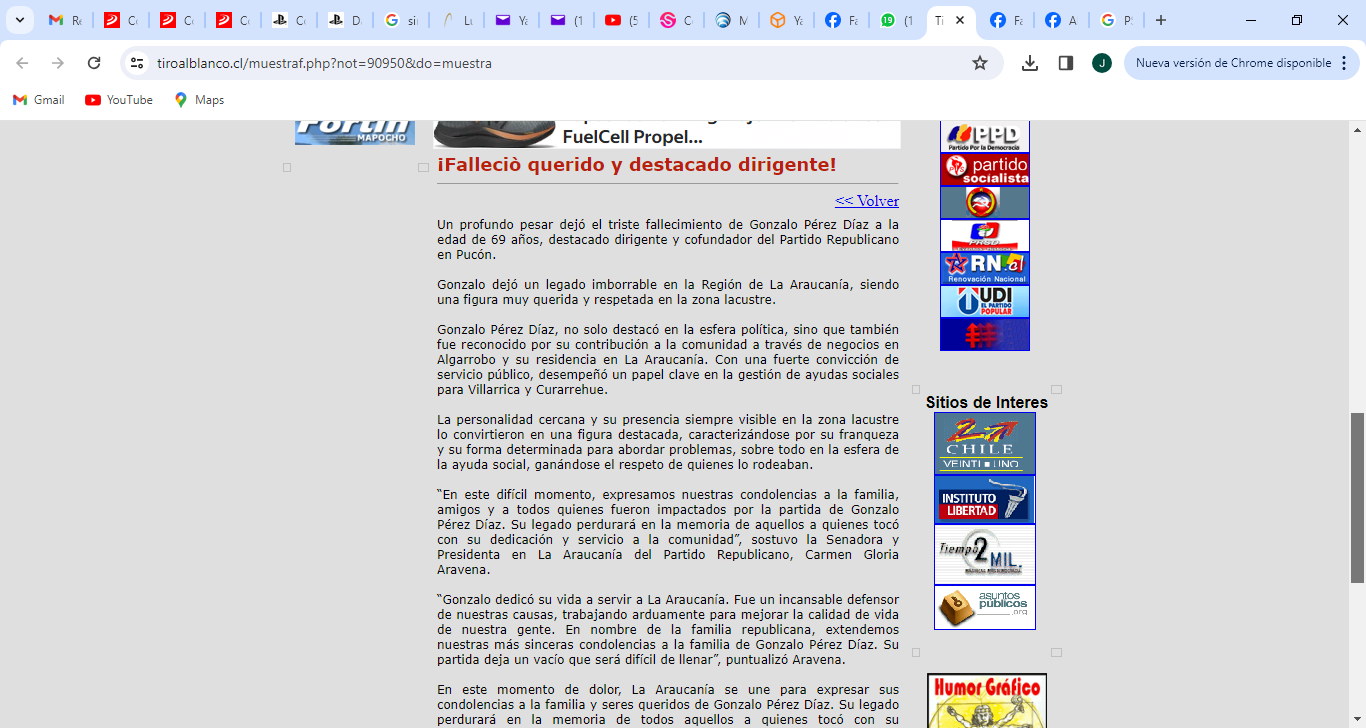 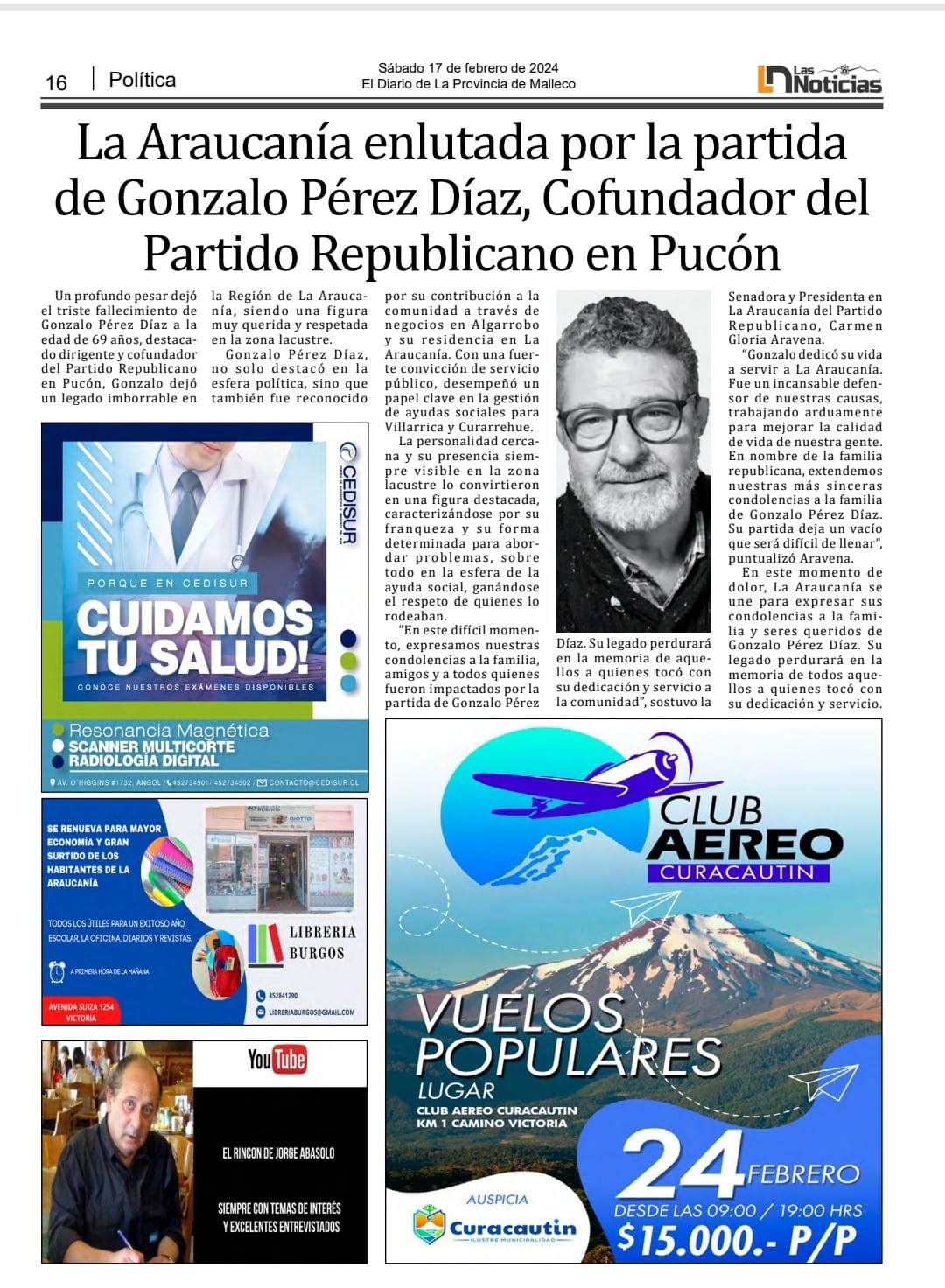 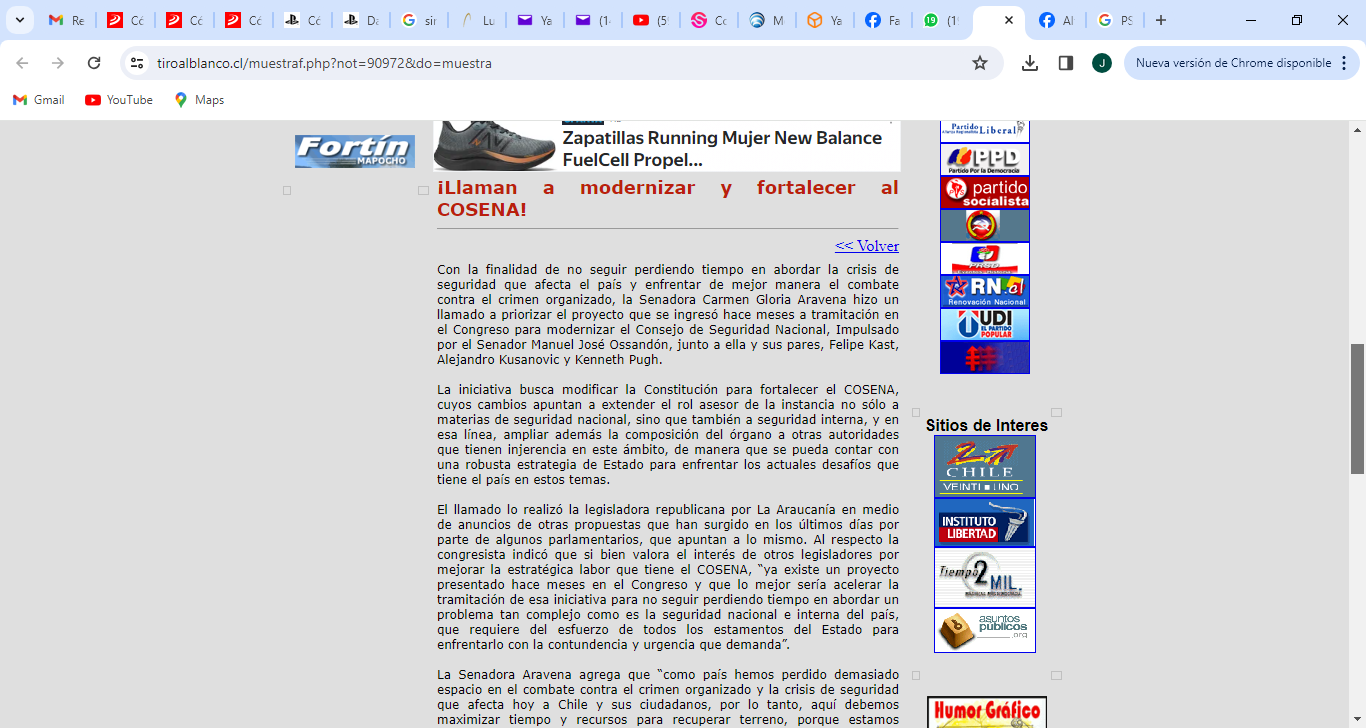 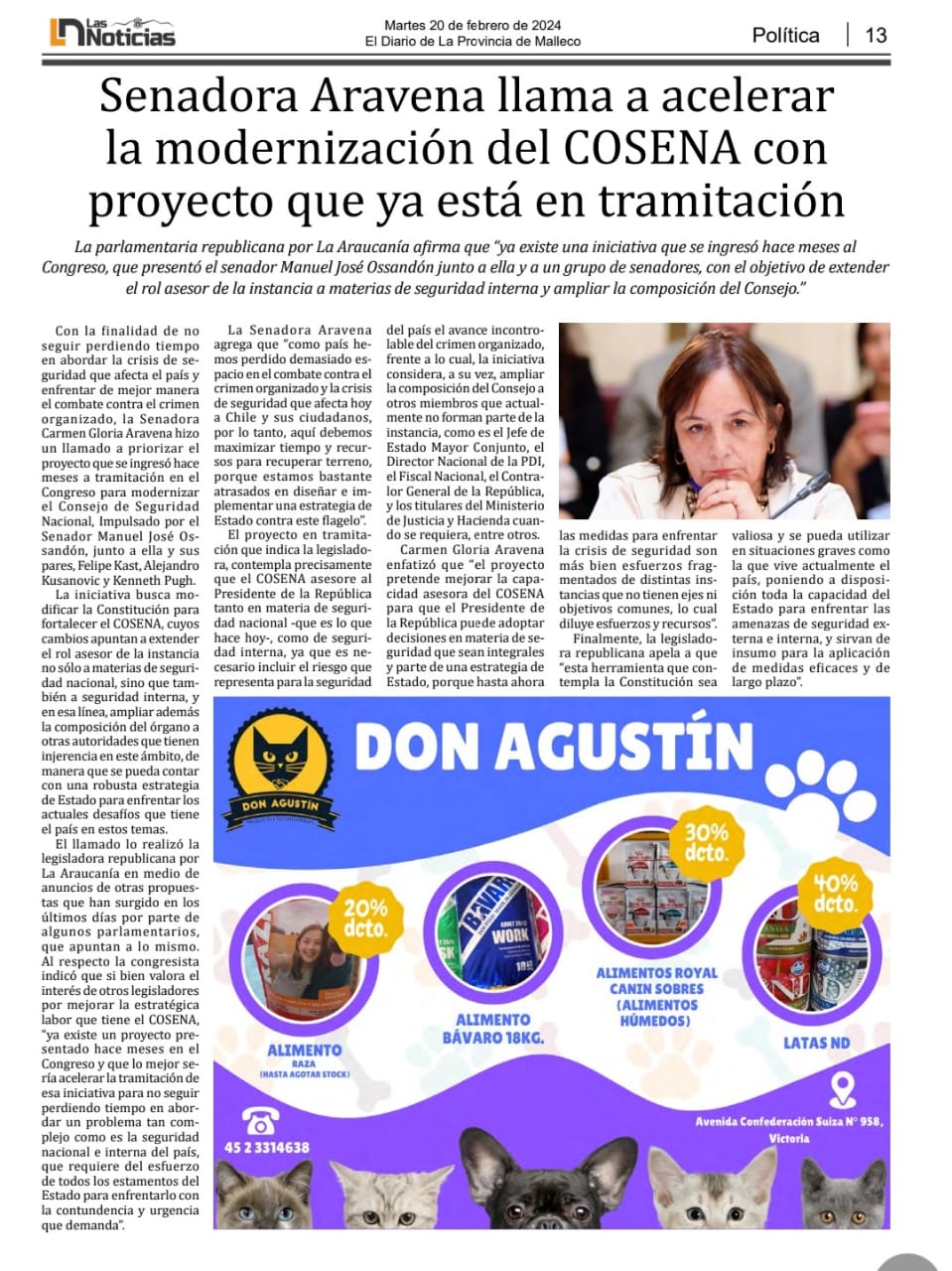 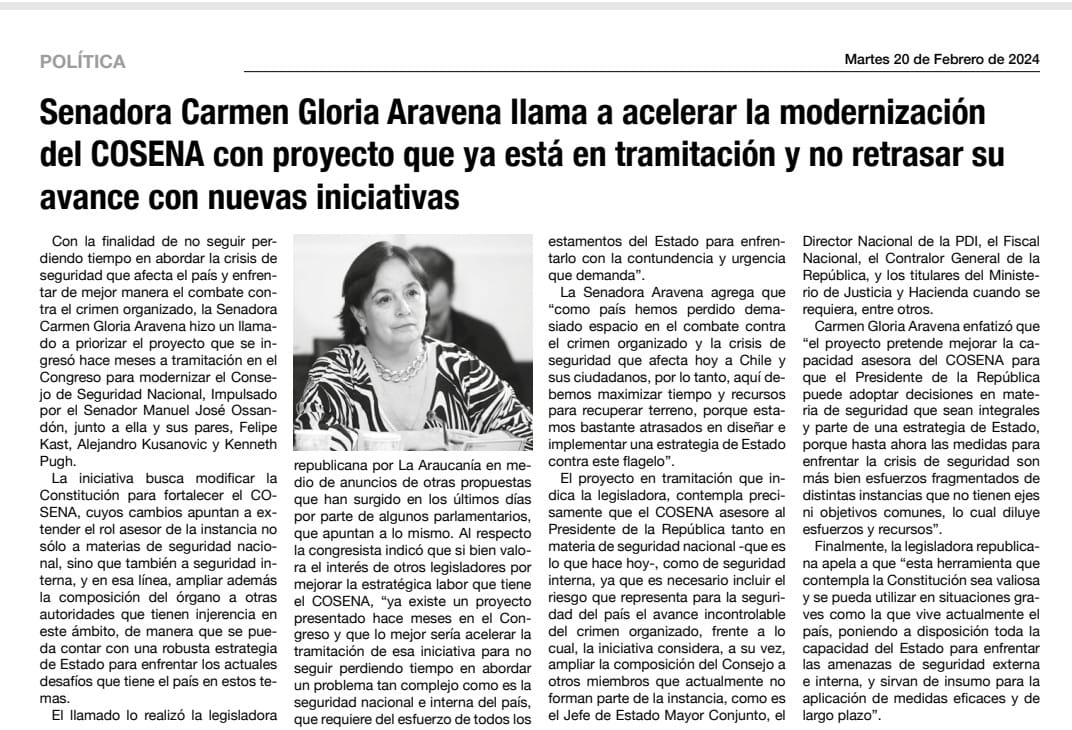 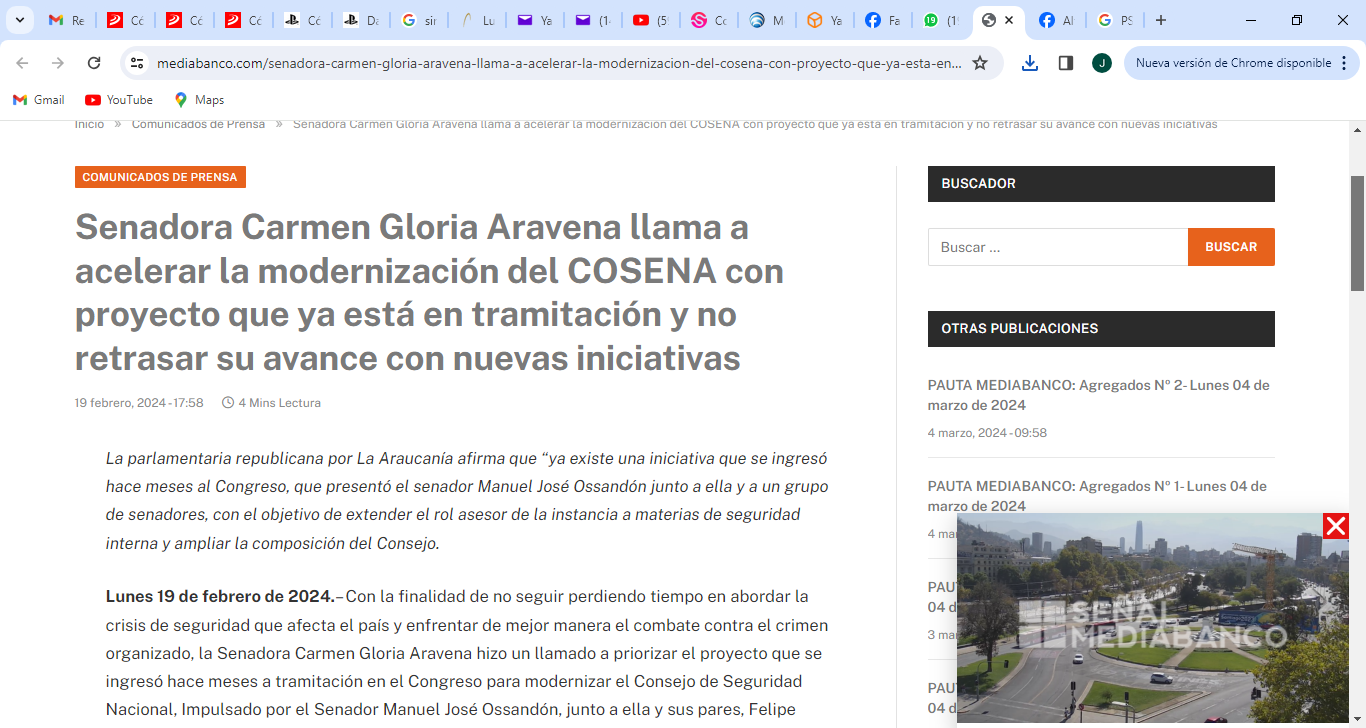 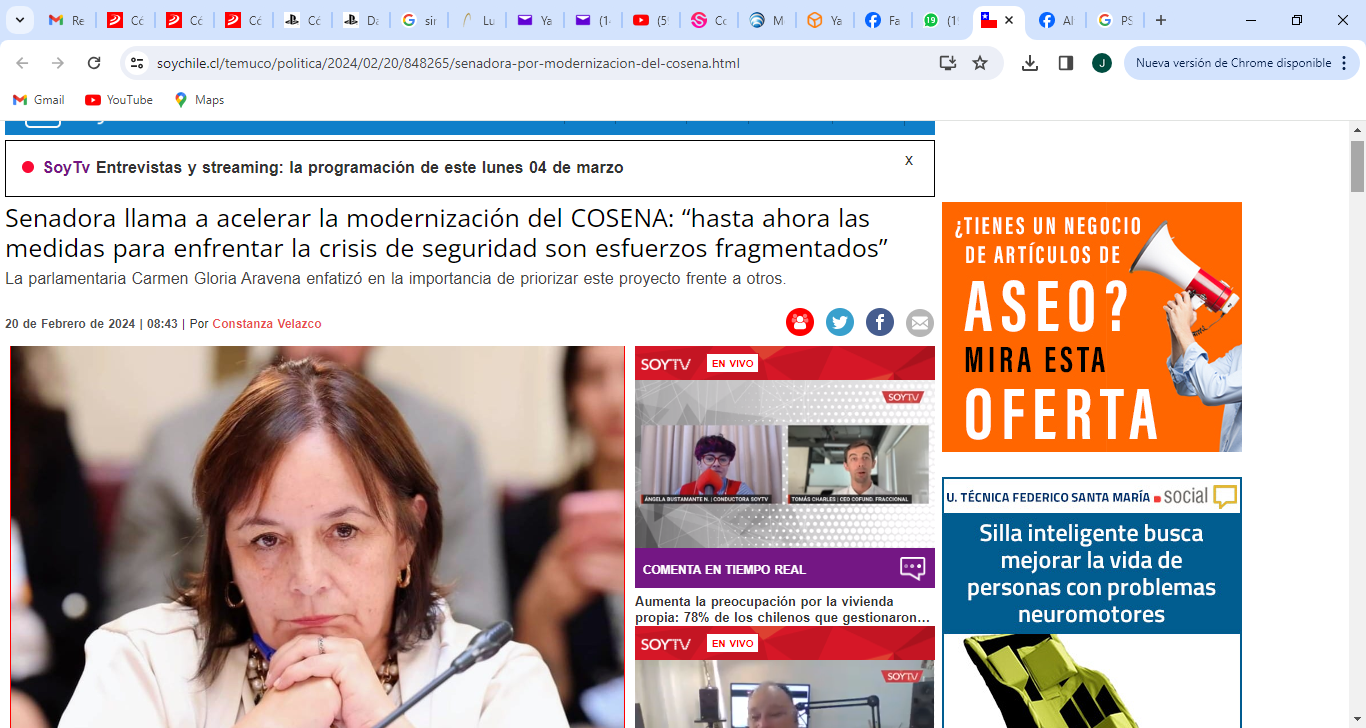 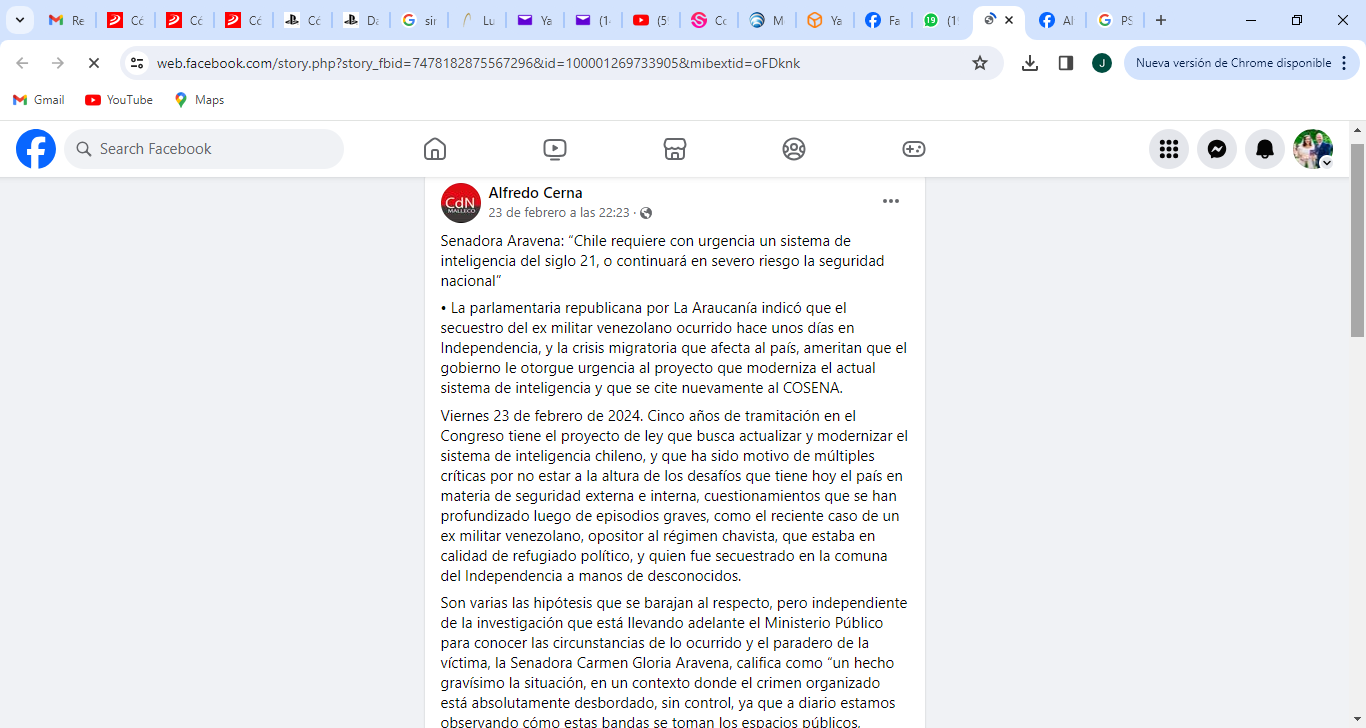 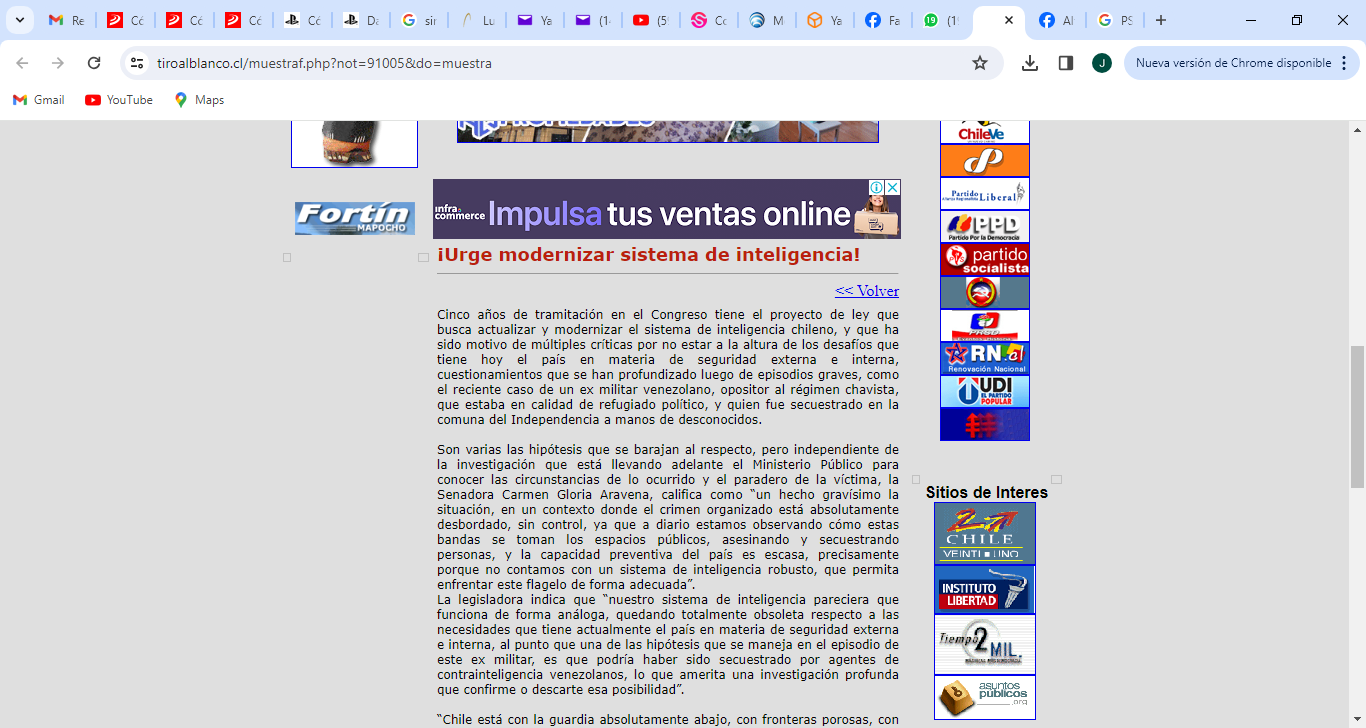 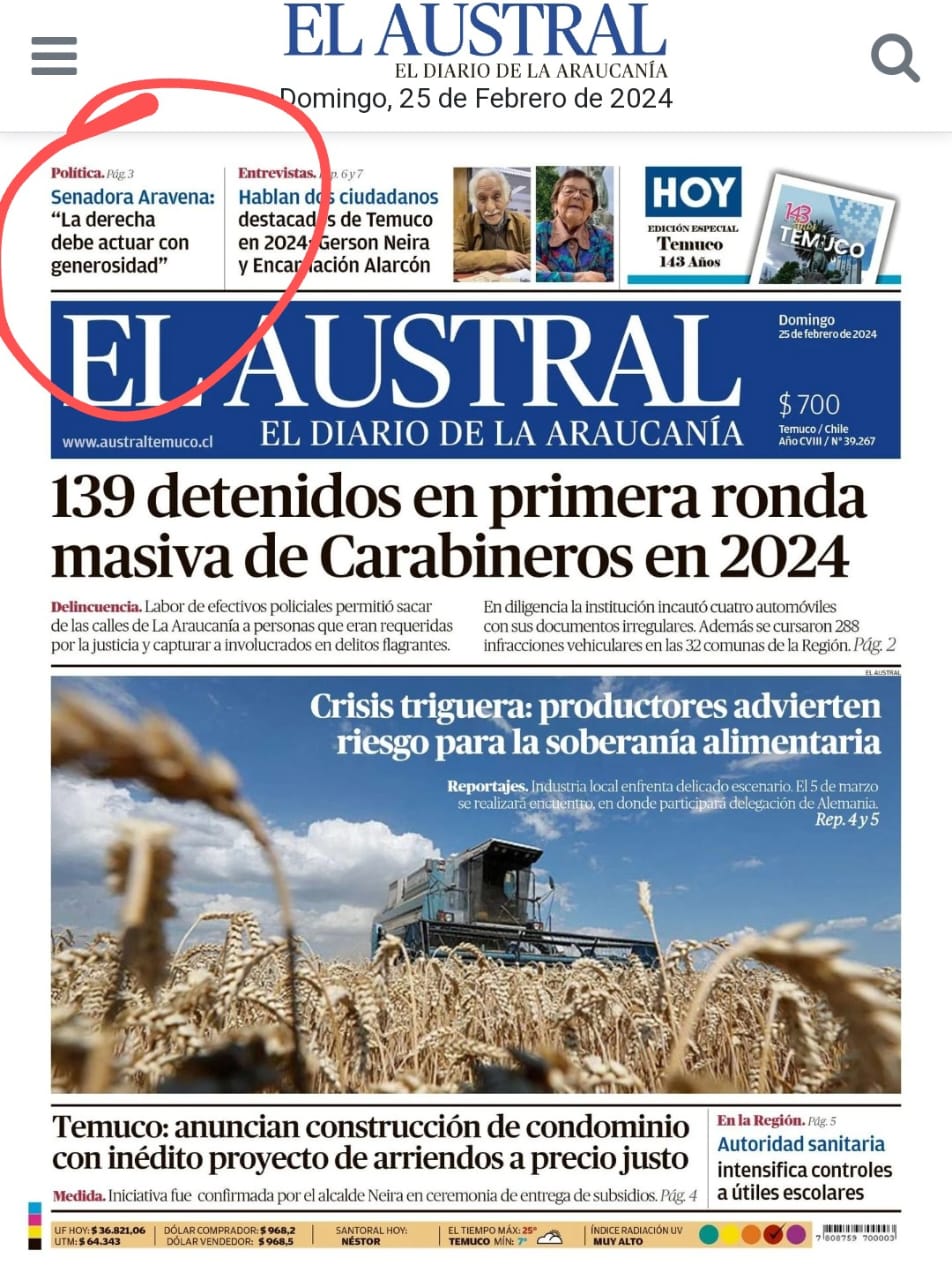 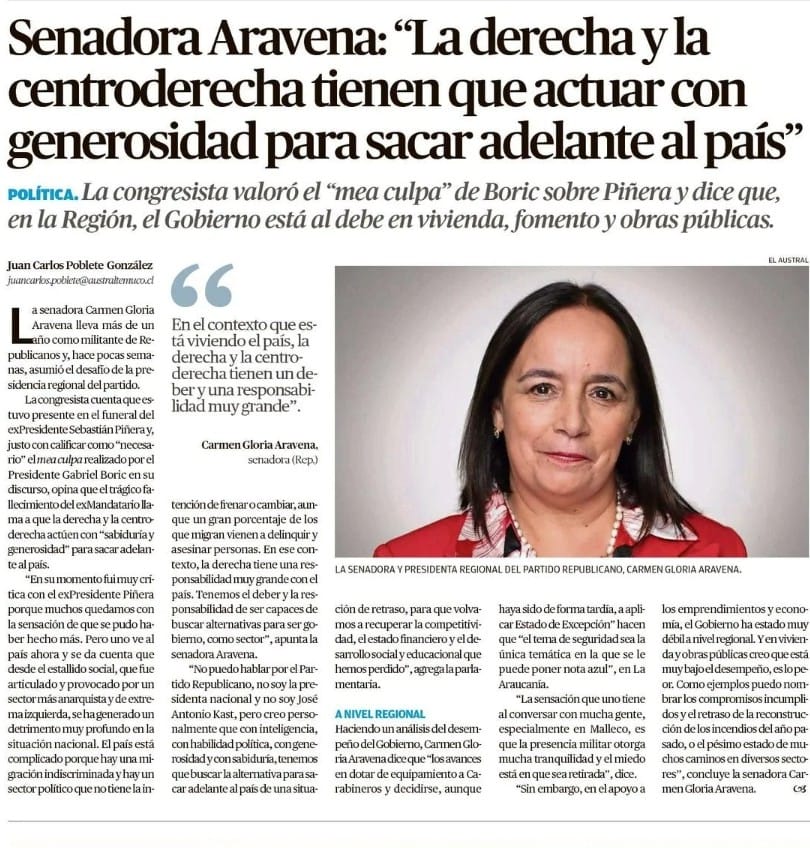 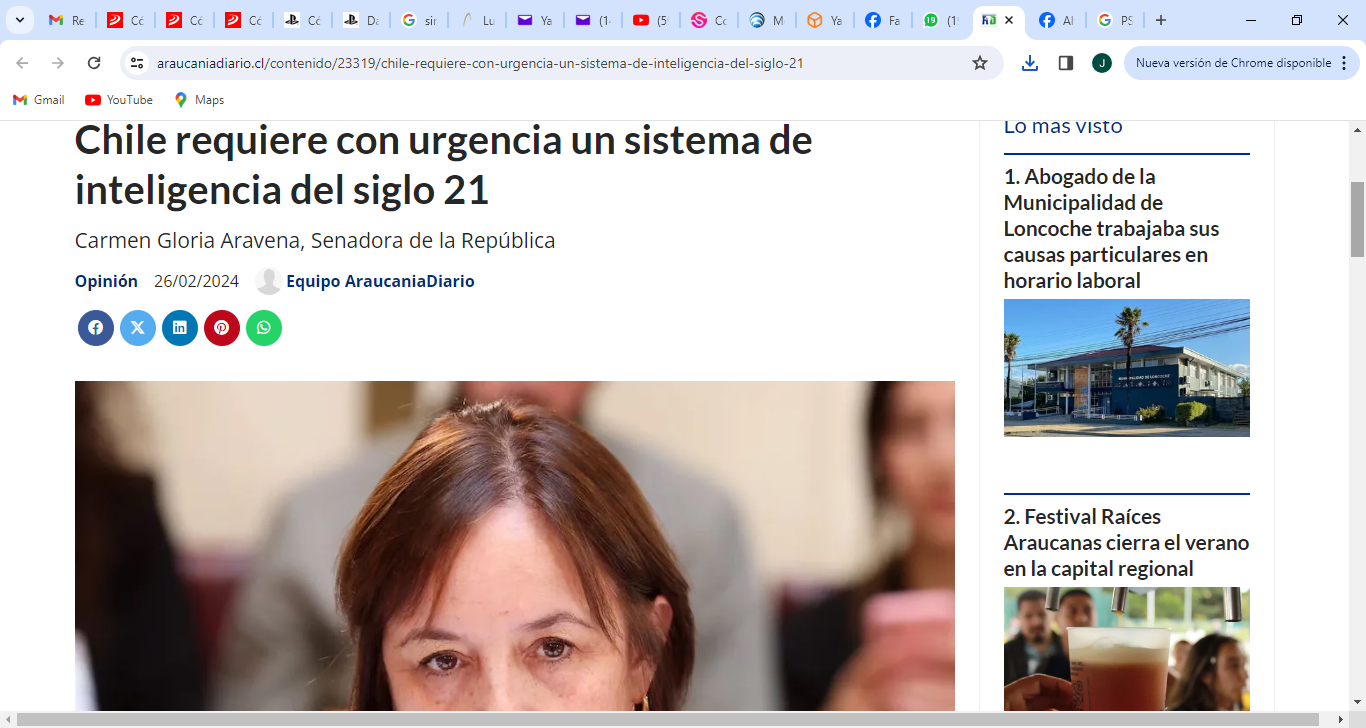 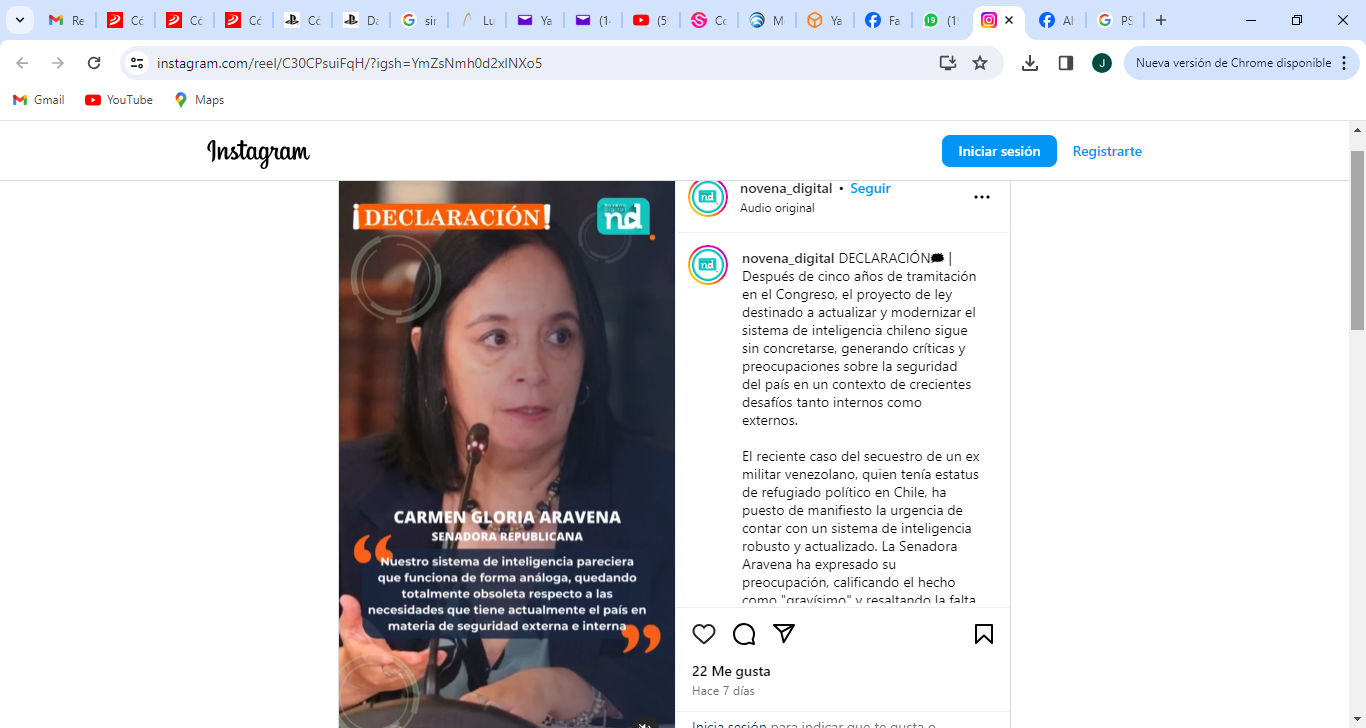 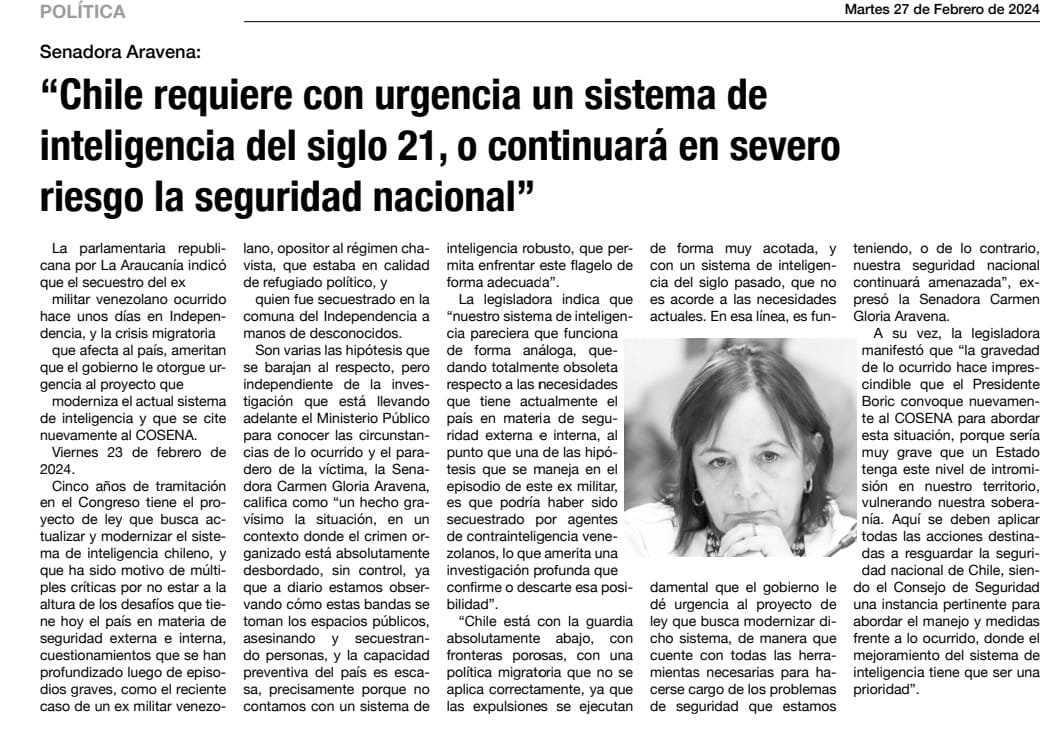 